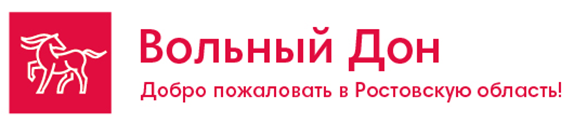 ФЕСТИВАЛЬ «ЗОНТИЧНОЕ УТРО» в г. ТАГАНРОГЕ.Посвящен дню рождения любимой актрисы- Фаине Раневской27.08.2022Однодневный турУже несколько лет подряд таганрогцы отмечают день рождение любимой актрисы, землячки, родившейся в Таганрге- Фаины Раневской. Умная, искрометная, острая на язык- все это о Фаине Раневской. Ее фразы ушли в народ и активно цитируются до сих пор.Английская энциклопедия биографий «Кто есть кто» включила ее в список десяти самых выдающихся актрис XX века.Фестиваль начинается утром с возложения цветов у памятника актрисе у дома № 10 по улице Фрунзе, где родилась и жила «Великая и ужасная» Фаина Георгиевна. О себе она всегда говорила с юмором: «Великие актрисы на дороге не валяются» и всегда гордилась тем, что родилась в Таганроге: «Таганрог- моя первая любовь». В городе в этот день будет работать множество площадок, на которых выступают театральные, музыкальные и хореографические творческие коллективы. Стоимость программы: взрослые-1870 руб.                                                      дети до 12 лет:1700 руб.Внимание! Программа фестиваля дана ориентировочно, возможны изменения!Менеджер: Дарья (863)244-15-63; 244-13-63; 269-88-89 E-mail: radugaavto@aaanet.ruв стоимость программы включено:в стоимость программы не включено:Транспортные услугиСопровождение группы экскурсоводомОбзорная экскурсия по городуУчастие в фестивале.Личные расходыПитание.11-00Выезд из Ростова-на-Дону в Таганрог ( в пути 1,5 часа)12-30Обзорная экскурсия по г. Таганрогу.12-30 Участие в фестивале.  Фестиваль начинается традиционно с парусной регаты, посвященной Фаине Раневской. В центре города работают различные творческие площадки, на которых проводятся различные конкурсы, театрализованные представления, встречи, викторины, кинопоказы, киноэкскурсии, концерты, выставки, театрализованные шоу, в которых вы можете принять участие.Пообедать можно в кафе «Фрекен Бок», которое получило это название в честь героини сказки «Малыш и Карлсон».Просим не забывать захватить с собой шляпку и зонтик. Это неизменные атрибуты Раневской: почти во всех фильмах она снималась с ними. После открытия фестиваля начнется зонтичное шествие, в котором вы можете принять участие. Фаина Раневская будет сопровождать это шествие в одном из ее известных образов. Здесь можно сделать замечательные фото на память.В летних кинотеатрах будут показаны фильмы с участием актрисы, а после их просмотра будет проведена викторина, победителя ожидает приз.Вас ждут так же театрализованные программы, танцевально- развлекательные программы, конкурсы на лучший костюм, поэтому тех, кто будет в нарядах времен Фаины Раневской ждут сюрпризы.17-30Выезд в Ростов-на-Дону.  19-00 –Прибытие в Ростов-на-Дону.Работа транспорта 8 часов.